Kontakt:	Karla Krejčí, Donath Business & Media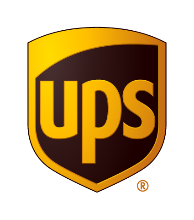 +420 224 211 220karla.krejci@dbm.czUPS bude dodávat SVĚTU NEJLEPŠÍ EVROPSKÁ VÍNA Víno nyní může být nyní doručeno přímo spotřebitelům v rostoucích ekonomikách mimo EvropuBRUSEL 31. července 2017 – Společnost UPS (NYSE: UPS) rozšiřuje své přepravní služby u alkoholu, vína a piva zaměřené na spotřebitele na celém světě. S využitím některé z přepravních služeb UPS Express™ nebo Standard®  si mohou znalci vína nechat své oblíbené kartony vína poslat domů přímo z vinice.Podle letošní globální studie VINEXPO/IWSR Global Study 2015-2020 se v rozmezí let 2016 až 2020 očekává téměř 80% nárůst dovozu vína do Číny. Ten je součástí celkového očekávaného růstu dovozu ve výši téměř 13 % pro celý asijsko-tichomořský region. V Itálii, Francii a Španělsku se vypěstuje 50 procent světové produkce vína, proto rostoucí spotřeba na trzích mimo Evropu představuje příležitost k dalšímu růstu i přes klesající spotřebu vína v Evropě.„Naší prioritou je zajistit, aby naši zákazníci, ať už spotřebitelé, drobní producenti vína, či představitelé obchodů s vínem, obdrželi své víno v požadovaném čase na určené místo a s garancí kvality, kterou zajišťuje přepravní služba UPS,“ uvedl Nando Cesarone, prezident společnosti UPS Europe.Společnost UPS nabízí přepravní službu spojenou s vývozem vína z vybraných zemí Evropské unie s doručením přímo zákazníkovi v Číně, Jižní Koreji a Japonsku a nyní také v Dominikánské republice, Hongkongu, Indii, Jižní Africe, Kanadě, Macau, Singapuru, Švýcarsku a Thajsku a dále na Filipínách, Tchaj-wanu a Novém Zélandu. Služba business-to-consumer zaměřená na koncového zákazníka tak doplňuje již existující přepravní službu business-to-business s celosvětovým pokrytím, a to jak paletovou, tak i balíkovou přepravu.Služby UPS zaměřené na přepravu vína mohou nyní využívat také spotřebitelé v rámci Evropské unie. Oblíbené víno, které objevili na dovolené, si  teď mohou nechat bez obav poslat domů.U všech destinací společnost UPS nabízí certifikované a bezpečné balení speciálně navržené pro přepravu lahví vína (až 12 lahví na karton pro nešumivé víno a až 6 lahví pro šumivé víno), které lze objednat prostřednictvím call center UPS.Při odesílání zásilky z Francie a Itálie mohou zákazníci využít také program Customized Declared Value for Wine. Při použití předem schváleného obalu mohou počítat s rychlým vypravením zásilky a její ochranou až do výše 500 EUR, kterou nabízí UPS Capital. Pokud je hodnota zásilky vyšší, mohou si zákazníci zakoupit dodatečné zajištění, a to až do výše celkových maloobchodních nákladů. Zákazníci se mohou spolehnout na to, že jejich víno bezpečně dorazí do místa určení. A pokud by víno bylo z nějakého důvodu během přepravy poškozeno, bude zákazníkovi uhrazena cena vína včetně nákladů na dopravu.Odesílatel nese odpovědnost za znalost a dodržování všech platných mezinárodních zákonů a předpisů.*) Dovoz je možný pouze z uvedených zemí mimo EU a vybraných zemí EU (Belgie, Bulharsko, Dánsko, Finsko, Francie, Itálie, Kypr, Lucembursko, Maďarsko, Malta, Nizozemsko, Portugalsko, Řecko).**) Některé oblasti s omezením.***) Přímý dovoz vína spotřebiteli je povolen pouze z jiných zemí EU.Společnost UPSUPS (NYSE:UPS) je světový lídr v oblasti logistiky a nabízí širokou škálu řešení včetně přepravy balíků a nákladní přepravy, usnadnění mezinárodního obchodu a rozvoje pokročilých technologií, díky kterým lze efektivněji řídit dění v obchodním světě. Hlavní sídlo společnosti je v Atlantě, USA. UPS své služby poskytuje ve více než 220 zemích a teritoriích světa. Adresa internetových stránek společnosti je ups.com, korporátní blog naleznete na longitudes.ups.com. Novinky a zprávy UPS jsou k dispozici prostřednictvím Twitteru na @UPS_News.Zásilky vína lze doručit do následujících zemí Zásilky vína lze doručit do následujících zemí Zásilky vína lze doručit do následujících zemí Zásilky vína lze doručit do následujících zemí Zásilky vína lze doručit do následujících zemí MIMO EU*MIMO EU*V RÁMCI EUV RÁMCI EUV RÁMCI EUArgentinaMacaoBelgieLitva***Řecko ČínaMexikoBulharskoLotyšsko***Slovensko***Dominikánská 
republikaMonakoČeská republika***LucemburskoSlovinskoFilipínyNorskoDánskoMaďarskoSpojené královstvíHongkongNový ZélandEstonsko***MaltaŠpanělsko***Indie**SingapurFinskoNěmecko***ŠvédskoJaponskoŠvýcarskoFrancieNizozemíJižní Afrika ThajskoChorvatsko***Polsko***Jižní Korea Tchaj-wanIrsko***PortugalskoKanada**ItálieRakousko***LichtenštejnskoKyprRumunsko